八丈島水産版　ワークシート⑦めあて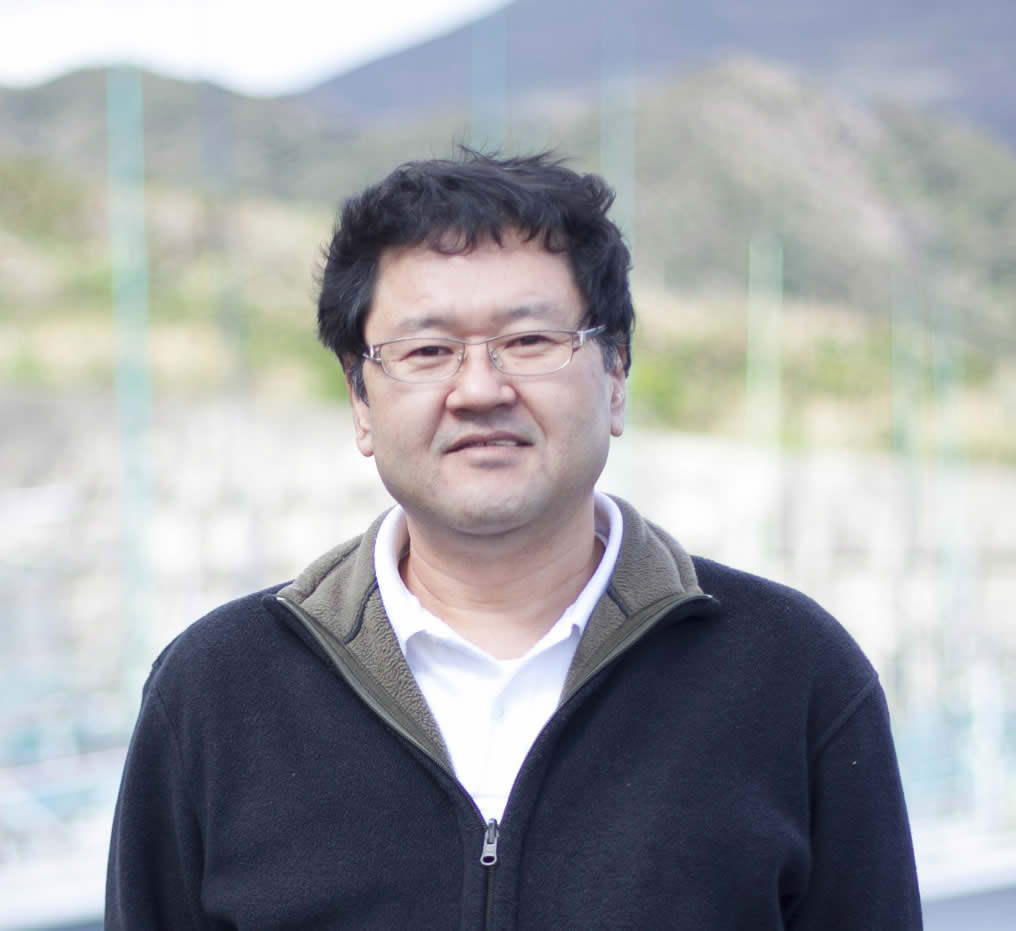 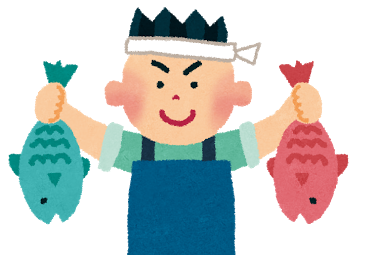 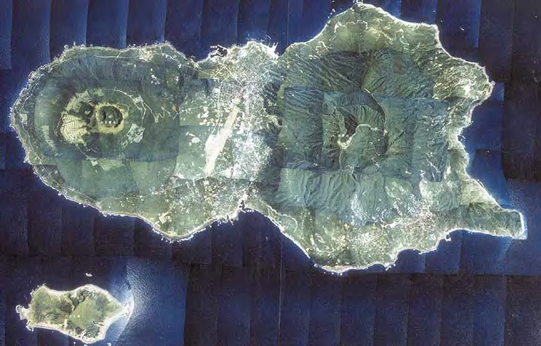 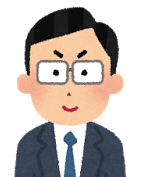 ４年　（　　　　　　　　　　　　　　）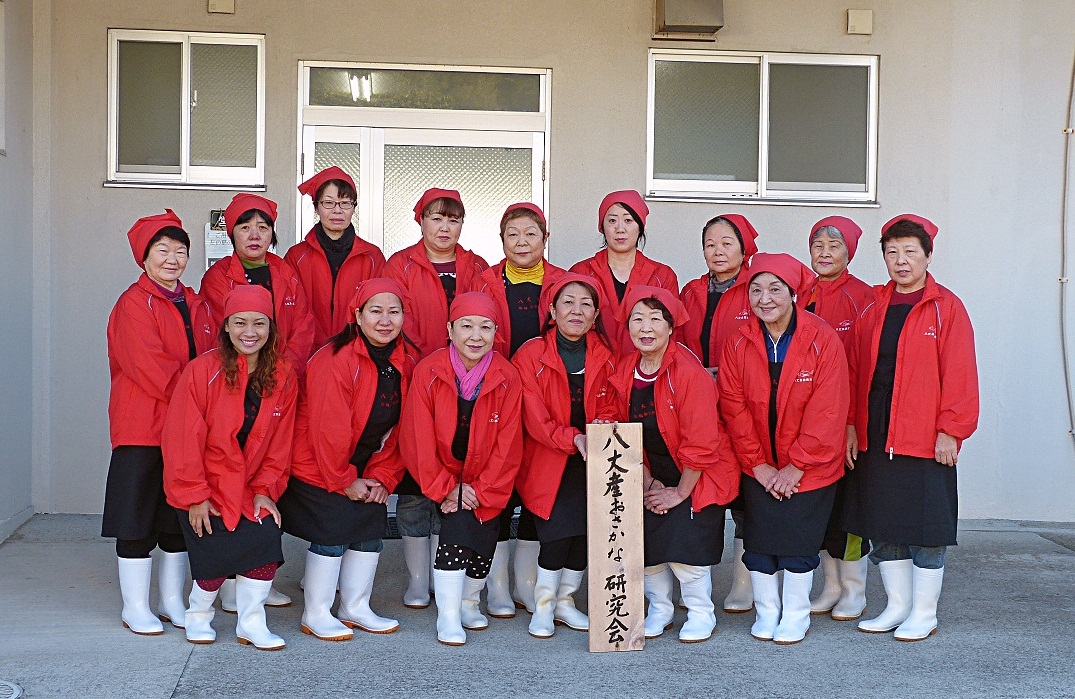 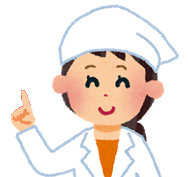 